ПРОЕКТ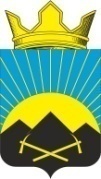 РОССИЙСКАЯ ФЕДЕРАЦИЯРОСТОВСКАЯ ОБЛАСТЬТАЦИНСКИЙ РАЙОНМУНИЦИПАЛЬНОЕ ОБРАЗОВАНИЕ«УГЛЕГОРСКОЕ СЕЛЬСКОЕ ПОСЕЛЕНИЕ»АДМИНИСТРАЦИЯ УГЛЕГОРСКОГО СЕЛЬСКОГО ПОСЕЛЕНИЯПОСТАНОВЛЕНИЕ________ 2020 года                            № __ п. УглегорскийОб утверждении муниципальной  Программы«Энергосбережение и повышение энергетической эффективности на территории Углегорского сельского поселения на 2021-2030 годы»В соответствии с Федеральным законом от 23.11.2009 г. № 261-ФЗ «Об энергосбережении и о повышении энергетической эффективности, и о внесении изменений в отдельные законодательные акты Российской Федерации», Федеральным законом от 06.10.2003 г. № 131-ФЗ «Об общих принципах организации местного самоуправления в Российской Федерации», руководствуясь Постановлением Администрации Углегорского сельского поселения от 18.07.2018 г. № 96 «Об утверждении Порядка разработки, реализации и оценки эффективности муниципальных программ Углегорского сельского поселения», Уставом муниципального образования «Углегорское сельское поселение»ПОСТАНОВЛЯЮ:Утвердить муниципальную Программу «Энергосбережение и повышение энергетической эффективности на территории Углегорского сельского поселения на 2021-2030 годы» согласно приложению.Настоящее постановление вступает в силу с 1 января 2021 года и подлежит официальному опубликованию на сайте Администрации Углегорского сельского поселения.Контроль за исполнением настоящего постановления оставляю за собой.Глава Администрации                                                               Л.Л. Качурина Углегорского сельского поселения                                                                            Приложение кпостановлению администрацииУглегорского сельского поселения                                                                             от ________2020 г. № __МУНИЦИПАЛЬНАЯ ПРОГРАММА«Энергосбережение и повышение энергетической эффективности на территории Углегорского сельского поселения на 2021-2025 годы»ПАСПОРТ ПРОГРАММЫ1. Содержание проблемы и обоснование необходимости ее решения программными методамиКомплексное решение вопросов, связанных с эффективным использованием топливно-энергетических ресурсов на территории Углегорского сельского поселения Тацинского района, является одной из приоритетных задач экономического развития социальной и жилищно-коммунальной инфраструктуры. Рост тарифов на тепловую и электрическую энергию, цен на топливо, опережающий уровень инфляции приводят к снижению конкурентоспособности товаропроизводителей. Данные негативные последствия обуславливают объективную необходимость экономии топливно-энергетических ресурсов Углегорского сельского поселения Тацинского района и актуальность проведения единой целенаправленной политики энергосбережения.Программа энергосбережения - это единый комплекс организационных и технических мероприятий, направленных на экономически обоснованное потребление энергоресурсов, и является фундаментом планомерного снижения затратной части тарифов.В 2009 году был принят Федеральный закон "Об энергосбережении и повышении энергетической эффективности и о внесении изменений в отдельные законодательные акты Российской Федерации", являющийся основным документом по реализации политики энергосбережения.При существующем уровне энергоемкости экономики муниципального образования дальнейшие изменения стоимости топливно-энергетических и коммунальных ресурсов приведут к снижению эффективности бюджетных расходов, вызванному ростом доли затрат на оплату коммунальных услуг в общих затратах на муниципальное управление.Для решения проблемы необходимо осуществление комплекса мер по интенсификации энергосбережения, которые заключаются в разработке, принятии и реализации срочных согласованных действий по повышению энергетической эффективности при производстве, передаче и потреблении энергии и ресурсов других видов на территории Углегорского сельского поселения.Основным инструментом управления энергосбережением является программно-целевой метод, предусматривающий разработку, принятие и исполнение муниципальных целевых программ энергосбережения.В предстоящий период на территории Углегорского сельского поселения должны быть выполнены установленные Законом требования в части управления процессом энергосбережения, в том числе:применение энергосберегающих технологий при проектировании, строительстве, реконструкции и капитальном ремонте объектов капитального строительства;проведение энергетических обследований;учет энергетических ресурсов.Необходимость решения проблемы энергосбережения программно-целевым методом обусловлена следующими причинами:1. Невозможностью комплексного решения проблемы в требуемые сроки за счет использования действующего рыночного механизма;2. Комплексным характером проблемы и необходимостью координации действий по ее решению.Повышение эффективности использования энергии и других видов ресурсов требует координации действий поставщиков и потребителей ресурсов.3. Необходимостью обеспечить выполнение задач социально-экономического развития, поставленных на федеральном, региональном и местном уровне.Принятый Федеральный закон от 23.11.2009 № 261-ФЗ «Об энергосбережении, о повышении энергетической эффективности, и о внесении изменений в отдельные законодательные акты Российской Федерации» является основным документом, определяющим задачи долгосрочного социально-экономического развития в энергетической сфере, и прямо указывает, что мероприятия по энергосбережению и эффективному использованию энергии должны стать обязательной частью целевых программ.В настоящее время создание условий для повышения эффективности использования энергии и других видов ресурсов становится одной из приоритетных задач социально-экономического развития Углегорского сельского поселения.2. Основные цели и задачи, сроки реализации Программы, а также целевые индикаторы и показатели.Основными целями Программы являются повышение энергетической эффективности потреблении энергетических ресурсов в Углегорском сельском поселении за счет снижения удельных показателей энергоемкости и энергопотребления предприятий и организаций на 10 процентов, создание условий для перевода экономики и бюджетной сферы муниципального образования на энергосберегающий путь развития.Для достижения поставленных целей в ходе реализации Программы органу местного самоуправления необходимо решить следующие задачи:2.1 Проведение комплекса организационно-правовых мероприятий по управлению энергосбережением, в том числе создание системы показателей, характеризующих энергетическую эффективность при производстве, передаче и потреблении энергетических ресурсов, их мониторинга, а также сбора и анализа информации об энергоемкости экономики территории.2.2.  Применение  энергосберегающих технологий при модернизации, реконструкции и капитальном ремонте основных фондов. Для решения данной задачи необходимо, при согласовании проектов строительства, реконструкции, капитального ремонта, а также при приемке объектов капитального строительства, ввести в практику применение требований по энергосбережению.2.3. Проведение энергетических обследований, ведение энергетических паспортов.2.4. Обеспечение учета всего объема потребляемых энергетических ресурсов осуществлять с помощью приборов учета коммунальных ресурсов. Расчеты между организациями муниципальной бюджетной сферы и поставщиками коммунальных ресурсов производить только по показаниям приборов учета. Программа реализуется в 2021-2030 годах.Общие целевые показатели и индикаторы, позволяющие оценить ход реализации Программы,  приведены в приложении 1 к данной Программе.3. Система программных мероприятийВ соответствии с требованиями Закона от 23.11.2009 г. № 261-ФЗ, одним из приоритетных направлений энергосбережения и повышения энергетической эффективности в Углегорском сельском поселении является проведение мероприятий, обеспечивающих снижение энергопотребления и уменьшение бюджетных средств, направляемых на оплату энергетических ресурсов.Система мероприятий по достижению целей и показателей Программы состоит из обеспечивающих комплексный подход к повышению энергоэффективности отраслей экономики и социальной сферы. Первый блок представляют мероприятия по энергосбережению и повышению энергоэффективности в учреждении администрации Углегорского  сельского поселения.Основными потребителями электроэнергии в учреждении являются: осветительные приборы, системы вентиляции, оргтехника.Основным из приоритетных направлений повышения энергетической эффективности является проведение мероприятий, обеспечивающих снижение потребления электроэнергии. Мероприятиями по реализации данного направления в муниципальных учреждениях являются:-проведение обязательных энергетических обследований с разработкой комплекса мероприятий по энергосбережению;-прекращение закупки ламп накаливания для освещения здания;-закупка и установка энергосберегающих ламп и светильников для освещения здания, в том числе светодиодных светильников и прожекторов.Другим важнейшим направлением повышения энергетической эффективности является проведение мероприятий, обеспечивающих снижение потребления электроэнергии для уличного освещения. Постановлением Правительства РФ от 28.08.2015г №898 с 01.07.2016г введен запрет на приобретение ДРЛ ламп и запрет на приобретение светильников для ДРЛ ламп, а в наше время самой популярной лампой для уличного освещения являются лампы ДРЛ мощностью 250 Вт.Наша цель направлена на снижение энергозатрат за счет замены энергоемких и неэффективных источников света на светодиодные. Переход на светодиодные светильники позволяет существенно снизить расходы на электроэнергию, благодаря их энергоэффективности. После замены освещения на светодиодное экономия может достигать 90% (по сравнению с лампами накаливания). Кроме того, светодиодные лампы «живут» намного дольше, что позволяет дополнительно экономить на оплате работ по их замене. Программа энергосбережения должна обеспечить снижение потребления энергетических ресурсов за счет выполнения плана мероприятий и соответственно перехода на экономичное и рациональное расходование энергетических ресурсов при полном удовлетворении потребностей в количестве и качестве энергетических ресурсов, превратить энергосбережение в решающий фактор технического функционирования.К прочим мероприятиям относятся пропаганда и методическая работа по вопросам энергосбережения.4. Нормативное обеспечение Программы.Развитие нормативной правовой и методической базы энергоэффективности и энергосбережения в Углегорском сельском поселении обусловлено тем объемом полномочий, который предоставлен субъектам Российской Федерации согласно Федеральному закону от 23.11.2009 г. № 261-ФЗ, и призвано обеспечить проведение политики энергосбережения и повышения энергоэффективности на территории поселения.Приоритетными направлениями совершенствования нормативной правовой и методической базы энергоэффективности и энергосбережения в поселении являются:совершенствование полномочий органов исполнительной власти в сфере энергосбережения и повышения энергетической эффективности;разработка нормативной правовой и методической базы информационного обеспечения мероприятий по энергетической эффективности и энергосбережению.5. Механизм реализации Программы, организация управления и контроль за ходом реализации ПрограммыУправление реализацией муниципальной Программы осуществляет заказчик муниципальной Программы - Администрация Углегорского сельского поселения. Заказчик муниципальной Программы несет ответственность за реализацию муниципальной Программы, уточняет сроки реализации мероприятий целевой Программы и объемы их финансирования.Финансирование мероприятий по энергосбережению осуществляется за счет средств местного бюджета, в соответствии с законодательством о бюджетном процессе, а также из иных источников финансирования, не противоречащих законодательству Российской Федерации.Исполнитель муниципальной Программы представляет отчетные данные в следующие сроки:- по итогам I квартала, I полугодия и 9 месяцев-до 15-го числа месяца, следующего за отчетным периодом;- по итогам года – до 1 мая года, следующего за отчетным периодом.Информационное сопровождение муниципальной Программы осуществляет исполнитель, который обеспечивает доведение до населения сельского поселения информации о реализации мероприятий муниципальной Программы путем обнародования или размещения ее в средствах массовой информации и на других носителях.6. Оценка социально-экономической эффективности реализации ПрограммыВ ходе реализации Программы планируется достичь следующих результатов:снижения относительных затрат местного бюджета на оплату коммунальных ресурсов.Реализация программных мероприятий даст дополнительные эффекты в виде:формирования действующего механизма управления потреблением топливно-энергетических ресурсов и сокращение бюджетных затрат на оплату коммунальных ресурсов;- снижения затрат на энергопотребление организаций бюджетной сферы, предприятий ЖКХ и населения в результате реализации энергосберегающих мероприятий.Выполнение программы позволит обеспечить более комфортные условия проживания населения Углегорского сельского поселения путем повышения качества предоставляемых коммунальных услуг и сокращение потребления теплоэнергоресурсов, повысить безопасность эксплуатации и надежность работы оборудования благодаря переходу на менее энергоемкое оборудование, сократить потребление энергетических ресурсов в результате снижения потерь в процессе производства и доставки услуг потребителям,  улучшить экологическое и санитарно-эпидемиологическое состояние территории.Оценка эффективности действия целевой программы проводится ежегодно по результатам отчетного года.Оценка эффективности реализации Программы проводится по следующим критериям:- степень достижения целей и задач Программы;- степень эффективности использования бюджетных средств.Эффективность реализации Программы оценивается как степень выполнения запланированных результатов реализации Программы: целевых индикаторов, показателей Программы.Оценка эффективности Программы включает в себя расчет степени достижения целей и задач Программы применяется для целевых индикаторов, у которых положительным результатом считается превышение фактического значения целевого индикатора над плановым значением целевого индикатора.Сведения о показателях муниципальной программы, подпрограмм и их значениях приведены в приложении № 1.Сведения о методике расчета показателей муниципальной программы Углегорского сельского поселения «Энергосбережение и повышение энергетической эффективности на территории Углегорского сельского поселения» приведены в приложении № 2.Перечень подпрограмм, основных мероприятий муниципальной программы приведен в приложении № 3.Расходы местного бюджета на реализацию муниципальной программы приведены в приложении № 4, 5.Приложение № 1к муниципальной программеУглегорского сельского поселенияСВЕДЕНИЯ о показателях муниципальной программы Углегорского сельского поселения «Энергосбережение и повышение энергетической эффективности на территории Углегорского сельского поселения на 2021-2030 годы»,подпрограмм муниципальной программы и их значенияхПриложение № 2 к муниципальной программе Углегорского сельского поселения СВЕДЕНИЯо методике расчета показателей муниципальной программы Углегорского сельского поселения «Энергосбережение и повышение энергетической эффективности на территории Углегорского сельского поселения на 2021-2030 годы»Приложение № 3к муниципальной программеУглегорского сельского поселенияПЕРЕЧЕНЬ подпрограмм, основных мероприятий муниципальной программы Углегорского сельского поселения «Энергосбережение и повышение энергетической эффективности на территории Углегорского сельского поселения на 2021-2030 годы»Приложение № 4 к муниципальной программе Углегорского сельского поселения РАСХОДЫна реализацию муниципальной программы Углегорского сельского поселения «Энергосбережение и повышение энергетической эффективности на территории Углегорского сельского поселения на 2021-2030 годы» Приложение № 5к муниципальной программе Углегорского сельского поселенияРАСХОДЫна реализацию муниципальной программы Углегорского сельского поселения «Энергосбережение и повышение энергетической эффективности на территории Углегорского сельского поселения на 2021-2030 годы»Наименование программы"Энергосбережение и повышение энергетической эффективности на территории Углегорского сельского поселения на 2021-2030 годы" (далее - Программа)"Энергосбережение и повышение энергетической эффективности на территории Углегорского сельского поселения на 2021-2030 годы" (далее - Программа)Основание разработки ПрограммыФедеральный закон от 23.11.2009 г. № 261-ФЗ «Об энергосбережении и повышении энергетической эффективности и о внесении изменений в отдельные законодательные акты Российской Федерации»Федеральный закон от 06.10.2003 №131-ФЗ «Об общих принципах организации местного самоуправления в Российской Федерации»Устав муниципального образования "Углегорское сельское поселение"Постановление Администрации Углегорского сельского поселения от 18.07.2018 г. № 96 «Об утверждении Порядка разработки, реализации и оценки эффективности муниципальных программ Углегорского сельского поселения»Федеральный закон от 23.11.2009 г. № 261-ФЗ «Об энергосбережении и повышении энергетической эффективности и о внесении изменений в отдельные законодательные акты Российской Федерации»Федеральный закон от 06.10.2003 №131-ФЗ «Об общих принципах организации местного самоуправления в Российской Федерации»Устав муниципального образования "Углегорское сельское поселение"Постановление Администрации Углегорского сельского поселения от 18.07.2018 г. № 96 «Об утверждении Порядка разработки, реализации и оценки эффективности муниципальных программ Углегорского сельского поселения»Заказчик ПрограммыАдминистрация Углегорского сельского поселенияАдминистрация Углегорского сельского поселенияРазработчик ПрограммыАдминистрация Углегорского  сельского поселенияАдминистрация Углегорского  сельского поселенияЦели ПрограммыОсновными целями Программы являются повышение энергетической эффективности при потреблении энергетических ресурсов в Углегорском сельском поселении за счет снижения к 2030 году удельных показателей энергоемкости и энергопотребления  организаций, создание условий для перевода экономики и подведомственных организаций муниципального образования на энергосберегающий путь развития.Задачи Программы      проведение комплекса организационно - правовых мероприятий по управлению энергосбережением, в том числе создание системы показателей, характеризующих энергетическую эффективность при потреблении энергетических ресурсов, их мониторинга, а также сбора и анализа информации об энергоемкости экономики территории;      расширение практики применения энергосберегающих технологий при модернизации, реконструкции и капитальном ремонте основных  объектов;  обеспечение учета всего объема потребляемых энергетических ресурсов.Сроки реализации Программы2021 -2030 годыВажнейшие индикаторы и показатели, позволяющие оценить ход реализации Программыобъем экономии топливно-энергетических ресурсов;уровень энергетической паспортизации муниципальных учреждений;доля расчетов потребителей энергоресурсов, производимых по показаниям приборов учета;сокращение потерь энергоресурсовИсполнители ПрограммыАдминистрация Углегорского сельского поселения Объемы и источникифинансированияПрограммыОбщий объем финансирования программы на 2021-2030 годы составляет 50 тыс. рублей - всего, в том числе по годам:2021 год - 30 тыс. руб.2022 год - 10 тыс. руб.2023 год - 10 тыс. руб.2024 год - 0 тыс. руб.2025 год - 0 тыс. руб.2026 год - 0 тыс. руб.2027 год - 0 тыс. руб.2028 год - 0 тыс. руб.2029 год - 0 тыс. руб.2030 год - 0 тыс. руб.Объемы и структура финансирования мероприятий Программы в 2021-2030 годах уточняются при разработке прогнозов социально-экономического развития Углегорского сельского поселения. Муниципальный заказчик ежегодно уточняет и согласовывает перечень первоочередных проектов и мероприятий, намеченных к финансированию, руководствуясь постановлениями Правительства Российской Федерации, Ростовской области и иными нормативными правовыми актамиОжидаемые конечные результаты реализации Программысокращение удельных показателей энергопотребления экономики муниципального образования на 10 процентов по сравнению с 2020 годом (базовым годом);снижение затрат местного бюджета на оплату коммунальных ресурсов;создание муниципальной нормативно-правовой базы по энергосбережению и стимулированию повышения энергоэффективности.Система организации контроля за реализацией ПрограммыКонтроль за реализацией Программы осуществляется администрацией Углегорского сельского поселения.№п/пНомери наименованиепоказателяВид показателяЕдиница измеренияЗначение показателейЗначение показателейЗначение показателейЗначение показателейЗначение показателейЗначение показателейЗначение показателейЗначение показателейЗначение показателейЗначение показателей№п/пНомери наименованиепоказателяВид показателяЕдиница измерения20212022202320242025202620272028202920301234567891011121314Программа «Энергосбережение и повышение энергетической эффективности на территории Углегорского сельского поселения на 2021-2030 годы»Программа «Энергосбережение и повышение энергетической эффективности на территории Углегорского сельского поселения на 2021-2030 годы»Программа «Энергосбережение и повышение энергетической эффективности на территории Углегорского сельского поселения на 2021-2030 годы»Программа «Энергосбережение и повышение энергетической эффективности на территории Углегорского сельского поселения на 2021-2030 годы»Программа «Энергосбережение и повышение энергетической эффективности на территории Углегорского сельского поселения на 2021-2030 годы»Программа «Энергосбережение и повышение энергетической эффективности на территории Углегорского сельского поселения на 2021-2030 годы»Программа «Энергосбережение и повышение энергетической эффективности на территории Углегорского сельского поселения на 2021-2030 годы»Программа «Энергосбережение и повышение энергетической эффективности на территории Углегорского сельского поселения на 2021-2030 годы»Программа «Энергосбережение и повышение энергетической эффективности на территории Углегорского сельского поселения на 2021-2030 годы»Программа «Энергосбережение и повышение энергетической эффективности на территории Углегорского сельского поселения на 2021-2030 годы»Программа «Энергосбережение и повышение энергетической эффективности на территории Углегорского сельского поселения на 2021-2030 годы»Программа «Энергосбережение и повышение энергетической эффективности на территории Углегорского сельского поселения на 2021-2030 годы»Программа «Энергосбережение и повышение энергетической эффективности на территории Углегорского сельского поселения на 2021-2030 годы»Программа «Энергосбережение и повышение энергетической эффективности на территории Углегорского сельского поселения на 2021-2030 годы»1Показатель 1. Снижение потребления электроэнергии в сопоставимых условиях (к предыдущему году)ведомственный%1111111111№ 
п/пНаименование 
 показателяЕдиница 
измеренияМетодика расчета показателя (формула) и методологические пояснения к показателюБазовые показатели 
 (используемые в формуле)123451.Показатель 1. Снижение потребления электроэнергии в сопоставимых условиях (к предыдущему году)%ОГ – количество потребленной электроэнергии в отчетном году;ПГ – количество потребленной электроэнергии за год, предшествующий отчетному году.№ п/пНомер и наименование основного мероприятияСоисполнитель, участник, ответственный за исполнение основного мероприятияСрокСрокОжидаемый непосредственный результат(краткое описание)Последствия нереализации основного мероприятияСвязь с показателями муниципальной программы (подпрограммы)№ п/пНомер и наименование основного мероприятияСоисполнитель, участник, ответственный за исполнение основного мероприятияначала реализацииокончания реализацииОжидаемый непосредственный результат(краткое описание)Последствия нереализации основного мероприятияСвязь с показателями муниципальной программы (подпрограммы)12345678Муниципальная программа «Энергосбережение и повышение энергетической эффективности на территории Углегорского сельского поселения на 2021-2030 годы»Муниципальная программа «Энергосбережение и повышение энергетической эффективности на территории Углегорского сельского поселения на 2021-2030 годы»Муниципальная программа «Энергосбережение и повышение энергетической эффективности на территории Углегорского сельского поселения на 2021-2030 годы»Муниципальная программа «Энергосбережение и повышение энергетической эффективности на территории Углегорского сельского поселения на 2021-2030 годы»Муниципальная программа «Энергосбережение и повышение энергетической эффективности на территории Углегорского сельского поселения на 2021-2030 годы»Муниципальная программа «Энергосбережение и повышение энергетической эффективности на территории Углегорского сельского поселения на 2021-2030 годы»Муниципальная программа «Энергосбережение и повышение энергетической эффективности на территории Углегорского сельского поселения на 2021-2030 годы»Муниципальная программа «Энергосбережение и повышение энергетической эффективности на территории Углегорского сельского поселения на 2021-2030 годы»Подпрограммы не предусмотреныПодпрограммы не предусмотреныПодпрограммы не предусмотреныПодпрограммы не предусмотреныПодпрограммы не предусмотреныПодпрограммы не предусмотреныПодпрограммы не предусмотреныПодпрограммы не предусмотрены1.1.Основное мероприятие 1.1.Повышение энергетической эффективности системы освещения здания администрации: замена ламп накаливания на энергосберегающие, в т.ч. светодиодныеАдминистрация Углегорского сельского поселения2021 г.2030 г.Экономия энергоресурсов.Повышение уровня ответственности в энергосбережении.Снижение эффективности бюджетных расходов, вызванных ростом затрат на оплату коммунальных услугпоказатель 11.2Основное мероприятие 1.2.Повышение энергетической эффективности систем уличного освещения: поэтапная замена люминисцентных ламп, ламп ДРЛ, на энергосберегающие, в т.ч. светодиодные) Администрация Углегорского сельского поселения2021 г.2030 г.Экономия энергоресурсов.Повышение уровня ответственности в энергосбережении.Снижение эффективности бюджетных расходов, вызванных ростом затрат на оплату коммунальных услугпоказатель 1Номер и наименование 
подпрограммы, основного мероприятия подпрограммыОтветственныйисполнитель,соисполнители,участникиКод бюджетной классификации расходовКод бюджетной классификации расходовКод бюджетной классификации расходовКод бюджетной классификации расходовОбъем расходов всего (тыс. рублей)в том числе по годам реализациимуниципальной программыв том числе по годам реализациимуниципальной программыв том числе по годам реализациимуниципальной программыв том числе по годам реализациимуниципальной программыв том числе по годам реализациимуниципальной программыв том числе по годам реализациимуниципальной программыв том числе по годам реализациимуниципальной программыв том числе по годам реализациимуниципальной программыв том числе по годам реализациимуниципальной программыв том числе по годам реализациимуниципальной программыНомер и наименование 
подпрограммы, основного мероприятия подпрограммыОтветственныйисполнитель,соисполнители,участникиГРБСРзПрЦСРВРОбъем расходов всего (тыс. рублей)20212022202320242025202620272028202920301234567891011121314151617Муниципальная программа «Энергосбережение и повышение энергетической эффективности на территории Углегорского сельского поселения на 2021-2030 годы»Всего, в том числе:хххх50,030,010,010,00,00,00,00,00,00,00,0Муниципальная программа «Энергосбережение и повышение энергетической эффективности на территории Углегорского сельского поселения на 2021-2030 годы»ответственный исполнитель муниципальной программы - Администрация Углегорского сельского поселения, всегоОсновное мероприятие 1.1. Повышение энергетической эффективности системы освещения здания администрации: замена ламп накаливания на энергосберегающие, в т.ч. светодиодныеисполнитель основного мероприятия 1.1. Администрация Углегорского сельского поселенияхххх9,05,02,02,00,00,00,00,00,00,00,0Основное мероприятие 1.2Повышение энергетической эффективности систем уличного освещения: поэтапная замена люминисцентных ламп, ламп ДРЛ, на энергосберегающие, в т.ч. светодиодныеисполнитель основного мероприятия 1.2. Администрации Углегорского сельского поселенияхххх41,025,08,08,00,00,00,00,00,00,00,0НаименованиеМуниципальной программы, номер и наименование подпрограммыИсточники финансированияОбъем расходов,всего(тыс. рублей)В том числе по годам реализациимуниципальной программыВ том числе по годам реализациимуниципальной программыВ том числе по годам реализациимуниципальной программыВ том числе по годам реализациимуниципальной программыВ том числе по годам реализациимуниципальной программыВ том числе по годам реализациимуниципальной программыВ том числе по годам реализациимуниципальной программыВ том числе по годам реализациимуниципальной программыВ том числе по годам реализациимуниципальной программыВ том числе по годам реализациимуниципальной программыНаименованиеМуниципальной программы, номер и наименование подпрограммыИсточники финансированияОбъем расходов,всего(тыс. рублей)202120222023202420252026202720282029203012345678910111213Муниципальная программа «Энергосбережение и повышение энергетической эффективности на территории Углегорского сельского поселения на 2021-2030 годы»всего 50,030,010,010,00,00,00,00,00,00,00,0Муниципальная программа «Энергосбережение и повышение энергетической эффективности на территории Углегорского сельского поселения на 2021-2030 годы»Местный бюджет50,030,010,010,00,00,00,00,00,00,00,0Муниципальная программа «Энергосбережение и повышение энергетической эффективности на территории Углегорского сельского поселения на 2021-2030 годы»Безвозмездные поступления в местный бюджет, (3), (4)–––––––––––Муниципальная программа «Энергосбережение и повышение энергетической эффективности на территории Углегорского сельского поселения на 2021-2030 годы»В том числе за счет средств:–––––––––––Муниципальная программа «Энергосбережение и повышение энергетической эффективности на территории Углегорского сельского поселения на 2021-2030 годы»-областного бюджета,–––––––––––Муниципальная программа «Энергосбережение и повышение энергетической эффективности на территории Углегорского сельского поселения на 2021-2030 годы»-Фонда содействия реформированию ЖКХ–––––––––––Муниципальная программа «Энергосбережение и повышение энергетической эффективности на территории Углегорского сельского поселения на 2021-2030 годы»Внебюджетные источники–––––––––––